functions and debuggingBen Bolker23 September 2019FunctionsReference: Python tutorial section 4.6the most important tool for structuring programsallows modularitybasic definition: def function_name(args): plus indented code blockinputs are called arguments. outputs are called return valueswhen function is called, go to the function, with the arguments, run code until you hit return() (return None if you get to the end without a return)return valuesmost functions return valuesmight not … side effectsinput/output (create a plot, write output to a file, turn on a machine, …)changing a (mutable!) variableFunction argumentsbasic arguments: unnamed, mandatorythink of them as dummy variables; could be the same or different from the name in the calling environmentexamples (try in Python tutor)def add_one(x):
    x = x+1
    return(x)
x = 2
print("add_one=",add_one(x),", x=",x)## add_one= 3 , x= 2z = 2
print("add_one=",add_one(z),", z=",z)## add_one= 3 , z= 2z is immutable (a number), so it doesn’t change; if you want it to change, use z=add_one(z)return()The return() statement exits the function immediately.mutability and functionsChanges within functions follow the standard mutability rules: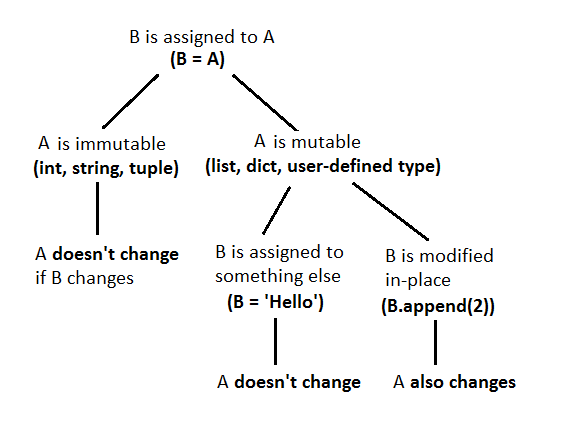 mutability mnemonicCompare:def no_return(x):
    x = [2,3,4]
    return(None)

z = [1,2,3]
no_return(z)
z## [1, 2, 3]None is a special word in Python.With:def no_return(x):
    x[0] = 7
    return(None)

z = [1,2,3]
no_return(z)
z## [7, 2, 3]optional argumentsgive default valuesfor user conveniencee.g. logarithm: def log(value,math.e)Docstringsalways say something about what your function does. (Feel free to give me a hard time in class if I don’t.)def documented_function():
    """this is a function that does
       nothing very useful
    """
    return(None)Exampledef add_function(a, b):
    """ the sum of two numbers
    Parameters
    ----------
    a : num
    b : num
    Returns
    -------
    sum : num
    The sum of a and b
    Examples
    --------
    >>> add_function(2, 5)
    7
    >>> add_function(3, -1.4)
    1.6
    """
    sum = a + b
    return sumretrieving docstringprint(add_function.__doc__)##  the sum of two numbers
##     Parameters
##     ----------
##     a : num
##     b : num
##     Returns
##     -------
##     sum : num
##     The sum of a and b
##     Examples
##     --------
##     >>> add_function(2, 5)
##     7
##     >>> add_function(3, -1.4)
##     1.6
## ErrorsExample code to work withTypes of errorssyntax errors vs. logic errorsa working matrix sum functionfailure modes from logic errors:obvious failureprogram stops with an error partway through: bad matrix sum #0Python crashesmachine crashesprogram never stops (infinite loop)wrong answeralways vs. sometimes (obvious categories) vs. sometimes (mysterious)obvious vs. subtleNext section follows this presentationinfinite loops:What’s wrong with this code? (It’s meant to loop until the user enters either “y” or “n” …)print("Please enter (y)es or (n)o")
cin = input()
while ((response != "y") or (response != "n")):
   print("Please try again")or (not response in "yn")bad matrix #1operator precedence mistakes, e.g. fahrdiff = celsius_high - celsius_low * 1.8off-by-one error (“fencepost problem”)… more generally, edge or corner casescode incorrectly inside/outside loops:bad matrix #2bad matrix #3array index error (outside bounds)Error messageserror messages are trying to tell you somethingGoogle error messages (with quotation marks)Debuggingbrute-force logic (“Feynman method”): stare at your code, try to figure out what’s wrong
(test cases: why is it failing in one specific situation?)flow charts, pseudocodetracing (print() statements)put print statements before and after if conditionsbefore and after loopsin places where you suspect something might go wronginteractive tracingdebugging tools (breakpoints/watchpoints/watches)Searching for/asking for helpSearching for helpGoogle (or your search engine of choice)be as specific as possibleAsking for helpreproducible/minimal workable examplesright amount of context“how to ask” (StackOverflow)what have you tried? lmgtfybrowse/lurk in forums first!tonewhere:forumsStackOverflowTestingSimplify, simplify, simplifyReduce the size of your problemCases with easy/known answers“corner” & “edge” casesRandom tests (fuzz testing)Automatic testing framework: nosebuilt-in Python packagedefine test filebasic: assert <condition>extra: from nose.tools import assert_equal, assert_raises (or something)(generating an error: raise ErrorType("message"), e.g. raise ValueError("non-conformable matrices")each test or set of tests as a separate functionsee test_mm.pynosetests/run in PyCharmTest-driven development: write tests first!Additional resourceshttp://stackoverflow.com/questions/1623039/python-debugging-tipshttps://www.udacity.com/course/cs259http://www.cs.yale.edu/homes/aspnes/pinewiki/C%282f%29Debugging.htmlhttp://www.cs.cf.ac.uk/Dave/PERL/node149.html